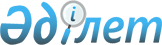 О составах советов директоров акционерных обществ "Национальная компания "Социально-предпринимательская корпорация "Каспий", "Национальная компания "Социально-предпринимательская корпорация "Тобол" и "Национальная компания "Социально-предпринимательская корпорация "Epтic"
					
			Утративший силу
			
			
		
					Постановление Правительства Республики Казахстан от 2 октября 2007 года N 874. Утратило силу постановлением Правительства Республики Казахстан от 29 апреля 2009 года N 598

       Сноска. Утратило силу постановлением Правительства РК от 29.04.2009 N 598.       Правительство Республики Казахстан ПОСТАНОВЛЯЕТ : 

      1. Министерству индустрии и торговли Республики Казахстан совместно с Комитетом государственного имущества и приватизации Министерства финансов Республики Казахстан в установленном законодательством порядке обеспечить избрание: 

      совета директоров акционерного общества "Национальная компания "Социально-предпринимательская корпорация "Каспий" в составе согласно приложению 1; 

      совета директоров акционерного общества "Национальная компания "Социально-предпринимательская корпорация "Тобол" в составе согласно приложению 2 ; 

      совета директоров акционерного общества "Национальная компания "Социально-предпринимательская корпорация "Epтic" в составе согласно приложению 3 ; 

      2. Настоящее постановление вводится в действие со дня подписания.       Премьер-Министр 

   Республики Казахстан Приложение 1       

к постановлению Правительства 

Республики Казахстан  

от 2 октября 2007 года N 874  

Состав 

совета директоров акционерного общества "Национальная 

компания "Социально-предпринимательская корпорация "Каспий"       Сноска. Состав с изменениями, внесенными постановлениями Правительства Республики Казахстан от 28 января 2008 года N 71 ; от 28.06.2008 N 634 .       Косунов Алмас Олжабаевич  - вице-министр индустрии и торговли 

                            Республики Казахстан Абдрахманов               - заместитель акима Мангистауской 

Марат Маулетжанович         области Енсегенов                 - заместитель акима Атырауской области 

Сарсенбай Курманович Кульсарин                 - заместитель председателя Комитета 

Уразгали Шарипович          геологии и недропользования 

                            Министерства энергетики и минеральных 

                            ресурсов Республики Казахстан Палымбетов                - председатель правления акционерного 

Болат Абылкасымович         общества "Национальная компания 

                            "Социально-предпринимательская 

                            корпорация "Каспий" Ташенов                   - заместитель председателя Комитета 

Бахытбек Хакимович          государственного имущества и 

                            приватизации Министерства финансов 

                            Республики Казахстан Ахметов                   - генеральный директор товарищества с 

Бауржан Аманкулович         ограниченной ответственностью "Бурган", 

                            член правления областного филиала 

                            Национальной экономической палаты 

                            Казахстана "Союз "Атамекен" по 

                            Атырауской области, независимый 

                            директор Шоканаев                  - президент группы компании "Танеко", 

Есет Танбаевич              член правления областного филиала 

                            Национальной экономической палаты 

                            Казахстана "Союз "Атамекен" по 

                            Мангистауской области, независимый 

                            директор Каюпов                    - первый заместитель директора 

Рамазан Мирманович          товарищества с ограниченной 

                            ответственностью "Хазар Мунай", 

                            независимый директор Приложение 2       

к постановлению Правительства 

Республики Казахстан   

от 2 октября 2007 года N 874  

Состав 

совета директоров акционерного общества "Национальная 

компания "Социально-предпринимательская корпорация "Тобол"       Сноска. Состав с изменениями, внесенными постановлениями Правительства РК от 28.01.2008 N 71 ; от 02.04.2008 N 315 ; от 28.06.2008 N 634 . 

  

      Косунов Алмас Олжабаевич  - вице-министр индустрии и торговли 

                            Республики Казахстан Сагиев                    - заместитель акима Костанайской области 

Гани Токтамысович Балахонцев                - заместитель акима Северо-Казахстанской 

Владимир Николаевич         области Мамытбеков                - заместитель Руководителя Канцелярии 

Асылжан Сарыбаевич          Премьер-Министра Республики Казахстан Толибаев                  - председатель правления акционерного 

Марат Еркинович             общества "Национальная компания 

                            "Социально-предпринимательская 

                            корпорация "Тобол" Баймуратов                - председатель совета директоров 

Ерлан Уразгельдиевич        акционерного общества "Баян Сулу", 

                            независимый директор Подчиненов                - первый заместитель генерального 

Виктор Николаевич           директора товарищества с ограниченной 

                            ответственностью "Иволга Холдинг", 

                            независимый директор Селиванов                 - генеральный директор товарищества с 

Павел Геннадьевич           ограниченной ответственностью 

                            "Масло-Дел", независимый директор 

  

      Утепов                    - председатель Комитета 

Эдуард Карлович             государственного имущества и 

                            приватизации Министерства финансов 

                            Республики Казахстан Приложение 3       

к постановлению Правительства 

Республики Казахстан   

от 2 октября 2007 года N 874  

Состав 

совета директоров акционерного общества "Национальная 

компания "Социально-предпринимательская корпорация "Epтic"       Сноска. Состав с изменениями, внесенными постановлениями Правительства РК от 28.01.2008 N 71 ; от 02.04.2008 N 315 ; от 28.06.2008 N 634 . 

  

      Косунов Алмас Олжабаевич  - вице-министр индустрии и торговли 

                            Республики Казахстан Барлыбаев                 - член правления областного филиала 

Ерлан Хаилангович           Национальной экономической палаты 

                            Казахстана "Союз Атамекен" по городу 

                            Павлодар, президент акционерного 

                            общества "Сүт", независимый директор      Бочин                     - заместитель акима Павлодарской области 

Виктор Захарович Бергенев                  - первый заместитель акима 

Адылгазы Садвакасович       Восточно-Казахстанской области Ужкенов                   - председатель Комитета геологии и 

Булат Султанович            недропользования Министерства 

                            энергетики и минеральных ресурсов 

                            Республики Казахстан Дамитов                   - председатель правления акционерного 

Кадыржан Кабдошевич         общества "Национальная компания 

                            "Социально-предпринимательская 

                            корпорация "Epтic" Кадюков                   - заместитель председателя Комитета 

Николай Викторович          государственного имущества и 

                            приватизации Министерства финансов 

                            Республики Казахстан Турганалиев               - председатель совета директоров 

Елтинжал Рахматуллаевич     акционерного общества Страховая 

                            компания "Номад Иншуранс", член 

                            правления областного филиала 

                            Национальной экономической палаты 

                            Казахстана "Союз "Атамекен" 

                            Павлодарской области, независимый 

                            директор Мандиев                   - президент акционерного общества 

Ержан Оразбекович           "Азия-Авто", независимый директор 
					© 2012. РГП на ПХВ «Институт законодательства и правовой информации Республики Казахстан» Министерства юстиции Республики Казахстан
				